   MIĘDZYSZKOLNY OŚRODEK SPORTOWY KRAKÓW-WSCHÓD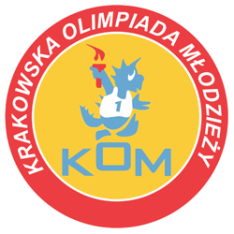 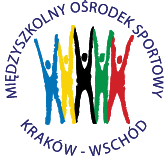 Adres: Centrum Rozwoju Com Com Zoneul. Ptaszyckiego 6 – P 09,  31 – 979 Krakówtel/fax: 12 685 58 25,   email:  biuro@kom.krakow.plwww.kom.krakow.plKraków, 23.10.2017r.SPRAWOZDANIE KOM 2017/18IGRZYSKA DZIECI – TENIS STOŁOWY INDYWIDUALNY CHŁOPCÓWMiejsce: hala sportowa ZSO nr 14, os. Dywizjonu 303Termin: 23.10.2017Ilość szkół: 22Ilość uczestników: 44Klasyfikacja końcowa indywidualnieKlasyfikacja końcowa drużynowo1.Andrzejak KacperSP 1532.Zieliński KarolSP 1143.Gardoń JakubSP 384.Lotko Karol SP 725.Kuźniar Antoni SP 1146.Zakopal OlafSP 347-8.Chrustek ArsenSP 107-8.Kucała JanSP 1589-12.Kożuch KarolSP 1539-12.Wolff- Zdziniecki JanSP 389-12.Masłowski Julian SP 649-12.Leśniak MateuszSP 13013-16.Barchanowicz JanSP 15613-16.Nowak StanisławSP 1813-16.Gajda PatrykSP 8913-16.Czerwiński Alan SP 8917-24.Nalepka MateuszKSP Jadwiga17-24.Faryj KonradKSP Molla17-24.Stodulski KrystianSP 10117-24.Chachlica MarekSP 1817-24.Wojtacha Karol SP 3417-24.Wojtaszek Patryk SP 5817-24.Wacławski Jakub SP 4717-24.Federowicz Kacper SP 13025-32.Durlak Daniel KSP Jadwiga25-32.Klimczyk Łukasz SP 15625-32.Skrzela IgorSP 16225-32.Długosz Piotr SP 5825-32.Kwiatek Jan SP 6825-32.Balcerowski Kacper SP 6825-32.Partyka Mateusz SP 7225-32.Kwapisz Mikołaj SP 8533-44.Pomykała Michał KSP Molla33-44.Łysiak Tymofij SP 1033-44.Pabian Łukasz SP 10133-44.Cyboran Marek SP 15833-44.Kuryło Patryk SP 16233-44.Michałowski Tymoteusz SP 16433-44.Poręba Michał SP 164 33-44.Brodzik Mateusz SP 47 33-44.Kwieciński Jakub SP 6433-44.Basista Marcin SP 8533-44.Należnik Karol SP 8733-44.Podstolak Karol SP 87 MiejsceSzkołazawodnik 1zawodnik 2razempkt- współ.1SP 114201737122SP 1532111,532,5103SP 381911,530,594SP 721811985SP 34162,2518,2576SP 1014,5 115,55,56SP 15814,5115,55,58SP 897,57,51549ZSP 511,52,2513,75310SP 6411,5112,5211SP 117,52,259,75112SP 1567,518,5113KSP Jadwiga2,2513,25113KSP Molla2,2513,25113SP 1012,2513,25113SP 582,2513,25117ZSP 12,2502,25118SP 162112118SP 164112118SP 68112118SP 85112118SP 871121